СОВЕТ ОКТЯБРЬСКОГО МУНИЦИПАЛЬНОГО ОБРАЗОВАНИЯЛыеогорского муниципального района Саратовской областиРЕШЕНИЕОт 07 августа 2007 года№ 8 /13Об утверждении Положения об организации иосуществлении мероприятий по работе с детьми имолодежью в Октябрьском муниципальном образованииВ соответствии с Федеральным законом «Об общих принципах организации местного самоуправления в Российской Федерации» от 06.10.2003 К« Ш-ФЗ. Уставом Октябрьского муниципального образования Совет Октябрьского муниципального образования РЕШИЛ:Утвердить Положение об организации и осуществлении мероприятий по работе с детьми и молодежью в Октябрьском муниципальномобразовании   согласно приложению.Глава Октябрьского муниципального образо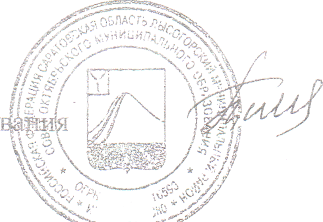 Е.В. ТишинаПриложение к решению Совета Октябрьского муниципального образования От 07.08.2007 г. № 8/13ПОЛОЖЕНИЕоб организации и осуществлении мероприятий по работе с детьми и молодежью в Октябрьском муниципальномобразовании1. Общие положения1.1. Положение об организации и осуществлении мероприятий по работе с детьми и молодежью в Октябрьском муниципальном образовании (далее по тексту - Положение) определяет общие принципы, цели, задачи и полномочия органов местного самоуправления Октябрьского муниципального образования по вопросам организации и осуществления мероприятий по работе с детьми и молодежью в Октябрьском муниципальном образовании.1. Положение разработано в соответствии с Конституцией Российской Федерации, Федеральным законом «Об общих принципах организации местного самоуправления в Российской Федерации» от 6 октября 2003 года № 131-ФЗ, Федеральным законом «Об основных гарантиях прав ребенка в Российской Федерации» от 24 июня 1998 года №124-ФЗ, Законом Саратовской области «О молодежной политике в Саратовской области» от 17 октября 2001 года № 50-ЗСО, Уставом Октябрьского муниципального образования.2. Общие принципы, цели и задачи организации и осуществлениямероприятий по работе с детьми и молодежью в Октябрьскоммуниципальном образовании2.1. Организация и осуществление мероприятий по работе с детьми и молодежью в Октябрьском муниципальном образовании строится на основе следующих принципов:приоритетность подготовки детей и молодежи к полноценной жизни в обществе;доступность, учет интересов и потребностей всех групп детей и молодежи, информационная открытость, эффективность и целесообразность;привлечение детей и молодежи к непосредственному участию  ;приоритетность общих гуманистических и патриотических ценностей в деятельности молодежных и детских общественных объединений;системный комплексный подход к организации работы с детьми и молодежью.Целью  организации  и  осуществления мероприятий  по работе  с детьми и молодежью в Октябрьском муниципальном образовании является социальное, культурное, физическое, интеллектуальное, нравственное развитие детей  и  молодежи,  воспитание  в  них  патриотизма  и  гражданственности, потребности в здоровом образе жизни на основе идей и подходов, адекватных современным     условиям,     семейным,     национальным,     региональным    и общероссийским традициям.Задачами организации и осуществления мероприятий по работе с
детьми и молодежью в Октябрьском муниципальном образовании являются:создание необходимых правовых, социально-экономических, социакультурных условий для воспитания, охраны здоровья, профессиональной подготовки и трудоустройства детей и молодежи, удовлетворения их потребностей и интересов, полноценного физического, психологического, духовного, нравственного, социального, эмоционального, познавательного и культурного развития и самореализации детей и молодежи, повышения их социальной и деловой активности;развитие и совершенствование на территории Октябрьского муниципального образования системы работы с детьми и молодежью;развитие работы с детьми и молодежью по месту жительства;организация работы по профилактике асоциального поведения детей и молодежи;развитие деятельности молодежных и детских общественных объединений;организация межведомственного взаимодействия в воспитании и социализации детей и молодежи.3. Полномочия Совета Октябрьского муниципального образования поорганизации и осуществлению мероприятий по работе с детьми имолодежью в Октябрьском муниципальном образованииСовет Октябрьского муниципального образования в сфере организации и осуществления мероприятий по работе с детьми и молодежью в Октябрьском муниципальном образовании:устанавливает общепринятые правила и нормы по организации и осуществлению мероприятий по работе с детьми и молодежью в Октябрьском муниципальном образовании путем внесения соответствующих дополнений и изменений в Устав Октябрьского муниципального образования и в настоящее Положение;утверждает муниципальные целевые программы, направленные на реализацию мероприятий по работе с детьми и молодежью в Октябрьском муниципальном образовании, и осуществляет контроль за их исполнением;утверждает расходы и нормативы финансирования в местном бюджете на реализацию мероприятий по работе с детьми и молодежью в Октябрьском муниципальном образовании.4. Полномочия администрации Октябрьского муниципальногообразования в сфере организации и осуществления мероприятий поработе с детьми и молодежью в Октябрьском муниципальномобразованииАдминистрация Октябрьского муниципального образования в сфере организации и осуществления мероприятий по работе с детьми и молодежью в Октябрьском муниципальном образовании:обеспечивает исполнение действующего законодательства и иных нормативных правовых актов в сфере работы с детьми и молодежью;определяет приоритетные направления деятельности в интересах детей и молодежи;разрабатывает муниципальные целевые программы по организации и осуществлению мероприятий по работе с детьми и молодежью в Октябрьском муниципальном образовании и создает условия для их реализации;организует совместную деятельность учреждений, организаций, общественных объединений по вопросам организации и осуществления мероприятий с детьми и молодежью в Октябрьском муниципальном образовании;создает и организует деятельность совещательных и консультативных органов по вопросам организации и осуществления мероприятий по работе с детьми и молодежью в Октябрьском муниципальном образовании;обеспечивает работу муниципальных учреждений, организующих и осуществляющих мероприятия по работе с детьми и молодежью в Октябрьском муниципальном образовании;определяет порядок планирования, организации, финансового обеспечения мероприятий по работе с детьми и молодежью в Октябрьском муниципальном образовании;организует и проводит детские и молодежные мероприятия в Октябрьском муниципальном образовании;создает условия для реализации общественно-значимых молодёжных инициатив, деятельности детских и молодежных общественных объединений в Октябрьском муниципальном образовании.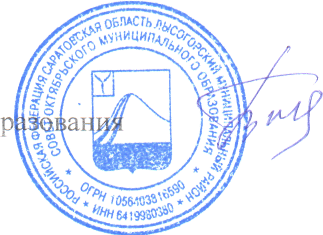 Глава Октябрьского муниципального обЕ.В. Тишина